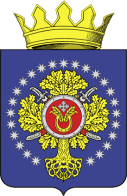 УРЮПИНСКИЙ МУНИЦИПАЛЬНЫЙ РАЙОНВОЛГОГРАДСКОЙ ОБЛАСТИУРЮПИНСКАЯ  РАЙОННАЯ  ДУМАР  Е  Ш  Е  Н  И  Е03 июня 2022  года	                    № 360Об утверждении Порядка предоставления бюджетам сельских поселений Урюпинского муниципального района иных межбюджетных трансфертов на реализацию мероприятий по обеспечению питьевым водоснабжением населения        Рассмотрев обращение главы Урюпинского муниципального района об утверждении Порядка предоставления бюджетам сельских поселений Урюпинского муниципального района иных межбюджетных трансфертов на содержание объектов благоустройства, на основании статей 9, 142.4 Бюджетного кодекса Российской Федерации, статьи 16.1 Закона Волгоградской области от 26 июля 2005 года № 1093-ОД «О межбюджетных отношениях в Волгоградской области», в целях предоставления бюджетам сельских поселений Урюпинского муниципального района иных межбюджетных трансфертов на реализацию мероприятий по обеспечению питьевым водоснабжением населения, Урюпинская районная Дума РЕШИЛА:1. Утвердить Порядок предоставления бюджетам сельских поселений Урюпинского муниципального района иных межбюджетных трансфертов на реализацию мероприятий по обеспечению питьевым водоснабжением населения (прилагается).2. Направить Порядок предоставления бюджетам сельских поселений Урюпинского муниципального района иных межбюджетных трансфертов на реализацию мероприятий по обеспечению питьевым водоснабжением населения главе Урюпинского муниципального района для подписания и опубликования в установленном порядке.3. Настоящее решение вступает в силу со дня его принятия.              ПредседательУрюпинской районной Думы                                                   Т.Е. Матыкина                                                                                                               Утвержден решением                                                                                                         Урюпинской районной Думы                                                                                                            от 03 июня 2022 года № 360    Порядок предоставления бюджетам сельских поселений Урюпинского муниципального района иных межбюджетных трансфертов на реализацию мероприятий по обеспечению питьевым водоснабжением населения1. Общие положения        1.1. Настоящий Порядок предоставления бюджетам сельских поселений Урюпинского муниципального района иных межбюджетных трансфертов на реализацию мероприятий по обеспечению питьевым водоснабжением населения (далее - Порядок) разработан в соответствии со статьями 9, 142.4 Бюджетного кодекса Российской Федерации, статьей 16.1 Закона Волгоградской области от 26 июля 2005 года № 1093-ОД «О межбюджетных отношениях в Волгоградской области» и определяет цели, условия и порядок предоставления бюджетам сельских поселений Урюпинского муниципального района иных межбюджетных трансфертов на реализацию мероприятий по обеспечению питьевым водоснабжением населения (далее - иные межбюджетные трансферты).        1.2. В соответствии с настоящим Порядком, бюджетам сельских поселений Урюпинского муниципального района предоставляются иные межбюджетные трансферты на реализацию мероприятий по обеспечению питьевым водоснабжением населения.        1.3. Предоставление иных межбюджетных трансфертов осуществляется в пределах средств, предусмотренных на эти цели решением Урюпинской районной Думы о бюджете Урюпинского муниципального района на текущий финансовый год и на плановый период в рамках реализации мероприятий соответствующей муниципальной программы.        1.4. Распределение иных межбюджетных трансфертов между сельскими поселениями Урюпинского муниципального района производится в соответствии с настоящим Порядком и утверждается постановлением администрации Урюпинского муниципального района.        1.5. Иные межбюджетные трансферты имеют целевое назначение и не могут быть использованы органом местного самоуправления сельского поселения на иные цели. В случае использования иных межбюджетных трансфертов не по целевому назначению указанные средства взыскиваются в бюджет Урюпинского муниципального района в порядке, установленном законодательством Российской Федерации.        1.6. Контроль за целевым использованием иных межбюджетных трансфертов осуществляют органы финансового контроля в соответствии с действующим законодательством.2. Критерии отбора муниципальных образований и условия предоставления иных межбюджетных трансфертов2.1. Право на получение иных межбюджетных трансфертов, указанных в пункте 1.2 настоящего Порядка имеют муниципальные образования, входящие в состав Урюпинского муниципального района.        2.2. Размер иного межбюджетного трансферта, который необходимо предоставить бюджету сельского поселения на выполнение мероприятий, предусмотренных пунктом 1.2 настоящего Порядка рассчитывается по формуле:ИМТi = Si , где        ИМТi – размер иного межбюджетного трансферта, который необходимо предоставить бюджету i-го сельского поселения на выполнение мероприятий, предусмотренных пунктом 1.2 настоящего Порядка;        Si – сметная стоимость реализации мероприятий по обеспечению питьевым водоснабжением населения i-го сельского поселения.        2.3. Предоставление межбюджетных трансфертов осуществляется при  обеспечении сельским поселением, получающем иной межбюджетный трансферт, следующих условий:        2.3.1. обязательство сельского поселения по достижению значений результатов использования иного межбюджетного трансферта;        2.3.2. обязательство сельского поселения по представлению отчетов о достижении значений результатов использования иного межбюджетного трансферта, о расходовании иного межбюджетного трансферта.3. Порядок предоставления иных межбюджетных трансфертов        3.1. Предоставление иных межбюджетных трансфертов осуществляется на основании постановления администрации Урюпинского муниципального района, а также соглашения, заключенного между администрацией Урюпинского муниципального района и администрацией сельского поселения, получающей иной межбюджетный трансферт в соответствии с Типовой формой соглашения, утвержденной решением Урюпинской районной Думы, в котором прописываются следующие основные положения:        3.2. целевое назначение иного межбюджетного трансферта;	        3.3. условия предоставления и расходования иного межбюджетного трансферта;        3.4. объем бюджетных ассигнований, предусмотренных на предоставление иного межбюджетного трансферта;        3.5. порядок перечисления иного межбюджетного трансферта;        3.6. сроки действия соглашения;        3.7. порядок осуществления контроля за соблюдением условий, установленных для предоставления и расходования иного межбюджетного трансферта;        3.8. сроки и порядок представления отчетности об использовании иного межбюджетного трансферта;        3.9. порядок использования остатка иного межбюджетного трансферта, не использованных в текущем финансовом году.        3.10. Перечисление иных межбюджетных трансфертов осуществляется в установленном для исполнения районного бюджета порядке на основании сводной бюджетной росписи районного бюджета и доведенных лимитов бюджетных обязательств на текущий финансовый год.        3.11. Иные межбюджетные трансферты перечисляются бюджетам сельских поселений на счета, открытые для кассового обслуживания исполнения местных бюджетов, с отражением их в доходах местных бюджетов.        3.12. Получатели иных межбюджетных трансфертов представляют в администрацию Урюпинского муниципального района отчетность об использовании иных межбюджетных трансфертов в порядке и сроки, установленные соглашением о предоставлении иных межбюджетных трансфертов.        3.13. Администрация Урюпинского муниципального района вправе приостановить (прекратить) выделение или принять решение о взыскании в порядке, установленном действующим законодательством Российской Федерации, в бюджет муниципального района иных межбюджетных трансфертов в случае нецелевого использования иных межбюджетных трансфертов.        3.14. Иные межбюджетные трансферты, не использованные в текущем финансовом году, подлежат возврату в бюджет муниципального района или использованию в очередном финансовом году на цели, указанные в соглашении, при наличии потребности в указанных трансфертах в соответствии с Бюджетным кодексом Российской Федерации.        3.15. Органы местного самоуправления сельских поселений, получивших иные межбюджетные трансферты, несут ответственность за целевое использование иных межбюджетных трансфертов и достоверность сведений, содержащихся в документах, представляемых в соответствии с настоящим Порядком и заключенными соглашениями, в соответствии с законодательством Российской Федерации.4. Вступление в силу настоящего Порядка        Настоящий Порядок вступает в силу со дня его опубликования в информационном бюллетене администрации Урюпинского муниципального района «Районные ведомости».                             ГлаваУрюпинского муниципального района                                 А.Ю. Максимов